A: Consejo de redacción de la revista Cooperativismo y Desarrollo.Nos permitimos presentar para proceso editorial con fines de publicación el artículo Propuesta de acciones para mejorar la capacidad de producción de hortalizas y declaramos:    Que es inédito.    Que cada una de las personas que en el mismo constan como autora o autor ha contribuido directamente al contenido intelectual del trabajo, aprueba los contenidos del manuscrito que se somete a proceso editorial y da su conformidad para que su nombre figure en la autoría del mismo.    Que este artículo no ha sido publicado previamente, no se encuentra en proceso de revisión en otra revista, ni figura en otro trabajo aceptado para publicación por otra editorial.                     Olga Lourdes Vila Pérez                          Jesús René Pino Alonso                                    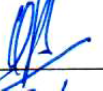 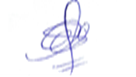                     Alexander Brito Brito                                  Vivian Varens Albelo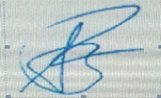 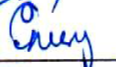 Contribución de los autores: Olga Lourdes Vila Pérez y Jesús René Pino Alonso contribuyeron en la realización del articulo desde su concepción y diseño, así como en el levantamiento de la información utilizada; También se encargaron de la redacción y revisión del documento.Alexander Brito Brito, contribuye en el diseño de los instrumentos y recogida, análisis e interpretación de datos, así como la confección de tablas y figuras que permitieron esbozar la información obtenida.Vivian Varens Albelo, contribuyó en la realización de los talleres para la propuesta realizada y la revisión crítica del manuscrito.